Biuro Zakupów 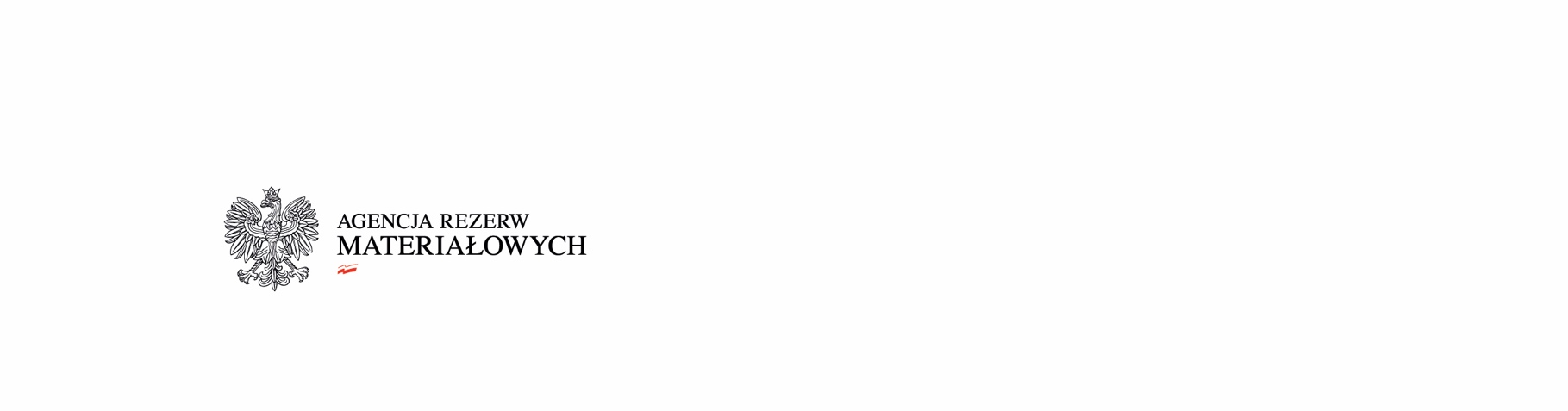 BPzp.261.32.2020Warszawa, dnia 26 czerwca 2020 r.Wykonawcy biorący udział w postępowaniuDot. postępowania o udzielenie zamówienia publicznego na wykonanie  remontu instalacji elektrycznej w budynku magazynowym w Składnicy ARM 
w Niemcach - znak sprawy: BPzp.261.32.2020Informacja z otwarcia ofertDziałając na podstawie art. 86 ust. 5 ustawy Prawo zamówień publicznych (Dz. U. z 2019 r., poz. 1843), Zamawiający informuje, że zamierza przeznaczyć na sfinansowanie zamówienia kwotę:122 859,41 zł bruttoa do upływu terminu składania ofert, tj. do dnia 25.06.2020 r. godz. 11:30, wpłynęły następujące oferty:Nr ofertyNazwa i adres WykonawcyCena brutto (zł)Okres gwarancji (m-ce)58BC Polska Łukasz BieńkoUl. Mickiewicza 908-530 Dęblin270 600,006059Przedsiębiorstwo Prywatne WEZAN mgr inż. Waldemar ZaniukKalinówka, ul. Sosnowa 17C21-040 Świdnik272 541,606060NGS Sp. z o.o.Ul. Wileńska 8005-200 Wołomin187 755,6560